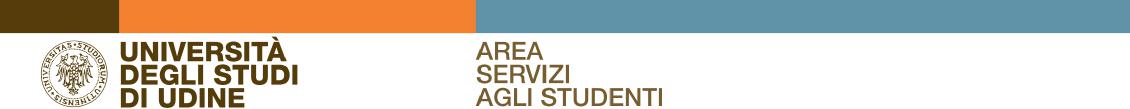 ANAGRAFICA STUDENTE(da compilare a cura dello studente e da inviare all’ ufficio mobilità e relazioni internazionali claudia.schileo@uniud.it ) 
DATI ANAGRAFICICognome                                  Nome                   Codice Fiscale           Data di nascita                Città di nascita            Cittadinanza       Residenza via          n.         cod.post.           città           prov.          Email (spes)                  tel.                  cell.              

PERCORSO DI STUDIOAnno di corso di studio durante l’Erasmus (1°-2°-3°...)                    
      Laurea         Laurea Magistrale          Laurea C.Unico      	   Corso Doppio Titolo         Dottorato      Corso di studio (nome)                               Carriera futura 	 SI        	                                               NO         Lingua straniera di formazione durante l’Erasmus                 Studente della Scuola Superiore              SI        			     NO            MOBILITÀUniversità straniera ospitante            Codice Erasmus            N°MESI             da               a          Il N° dei mesi qui indicato è ridotto rispetto a quello scritto nel concorso?       SI                    NO         SEMESTRE DI PARTENZA     I°                        II°          Nome docente referente UNIUD            DATI BANCARIIstituto di Credito           Coordinate bancarie: codice IBAN                     PAESE                         CIN E                            CIN IT (1 lettera alfabetica)          ABI                                                   CAB           N° C/C             Dichiaro di essere intestatario o cointestatario di questo c/c              
Si autorizza in base al Dlg. 196 del 2003 (tutela delle persone e di altri soggetti rispetto al trattamento dei dati personali) l’Ufficio Mobilità Internazionale ad utilizzare i propri dati personali (email) nell’eventualità che altri studenti vincitori Erasmus ne possano fare richiesta:  SI                  NO      Data             n° di matricola                